Prendergast Challenge-Based AwardsFormat of Full Proposals: The proposal (maximum 2,500 words, including tables, but excluding bibliography, figures, schemes, endnotes and captions) should be completed on the enclosed form. This proposal form should be appended to the Challenge-Based cover form. CVs from all the team members should also be appended (a maximum of 2 pages per person including selected publications). All seven sections below must be included; additional figures may be embedded into the relevant section or included as an appendix. The approximate word counts per section below are intended only as a guide. Applicants must indicate the word count per section and the total word count, but may choose how to distribute the word count across sections. The cover form, application form with appendices if relevant, and CVs should be submitted by the PI to Prendergastawards@tcd.ie as one combined .pdf, with the co-PIs in copy. The final deadline for submission of proposals is 17.00 hours, Friday October 29th, 2021. Receipt of applications will be notified to the PI and co-PIs, and will be copied to the relevant Heads of School. In all instances applications should utilise eco-friendly project design and implementation practices in line with the College’s commitment to sustainability. Please note that application forms will be shared with the Research Development Office in order to enable them to better target information regarding multi-disciplinary and other funding opportunities. If you do not wish for your application to be shared please make this known at the time of submission. Section 1 - The Challenge: the nature of the challenge and its alignment with the specified Horizon Europe cluster in Pillar 2: Global challenges and European Industrial Competitiveness (700 words, approx.) [indicative weighting, 20%] Word count: Section 2 - The Team: the ability and track-record of the PI/Co-PI team to address the challenge as presented, evidence of diversity and inclusion within the team (200 words). [15%] Word count: Section 3 - Case for and Evidence of Interdisciplinary Collaboration: the inherent inter-disciplinary approaches within the research proposal and how these will interact in a balanced, inclusive way to address the identified challenge including the integration of the gender dimension in the interdisciplinary Research & Innovation content (500 words). [20%] See potential resources at www.shapeidtoolkit.eu Word count: Section 4 - Student and Supervision Development Plan: A student development plan that showcases elements of innovation within the doctoral training of the PhD cohort. Consideration should be given to the potential inclusion of a short mobility period (periods as short as one week may be facilitated through Erasmus+) which could be national or international, and sectoral or trans-sectoral in nature. Applications should also include a description of the proposed joint-supervisory mechanisms, a rationale for suggested supervisory pairings and a supervision development plan where appropriate (400 words). [15%] Word count: Section 5 - Impacts: these might include educational, societal, economic, environmental impacts and/or highlight the innovation potential of any emergent ‘balanced solution’ (250 words). [10%]  Word count: Section 6 - Engagement: a considered communication and dissemination strategy (internal and external to TCD) which includes participation by the PhD students (250 words). [10%] Word count: Section 7 - Future Funding: a statement outlining clear alignment with the strategic priorities of external research funders and a defined commitment to make future collaborative and large-scale funding applications (200 words). [10%] Word count: Applicant ChecklistAssessment of Proposals:Proposals will be reviewed in two phases. All submissions will be sent for external review by three reviewers. In the second phase, applications combined with reviewer feedback will be evaluated by a panel chaired by the Dean of Graduate Studies for the final selection process. Panel members will include the Dean of STEM, the Dean of Arts, Humanities and Social Sciences, the Dean of the Health Sciences, the Dean of Research, the Associate Director of European Engagement, and external international experts appointed by the Dean of Graduate Studies. Lead-PIs will be expected to report annually on the progress and outcomes of the research. This may take the form of a presentation. Additional information (e.g., budgetary details/recruitment timelines) will be requested prior to making the funding available to successful, shortlisted proposals. Successful proposals will be subject to a “Terms of Agreement” that will (i) set-out budgetary and operational matters and (ii) outline any requirements in terms of future PI/co-PI participation or commitment to College-wide communications  Ineligible applications will not qualify for assessment. Where possible, feedback will be provided to applicants, based on reviewer evaluations. Applicants should note that it may not be possible to provide detailed feedback on each aspect of the proposal.Item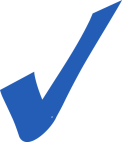 Cover Letter – no longer than one pageSection 1 completeSection 2 completeSection 3 completeSection 4 completeSection 5 completeSection 6 completeSection 7 completeCVs included  for each PI – no longer than 2 pages per personAll documents combined into one PDF document for submissionSubmission to Prendergastawards@tcd.ie with the co-PIs in copy.